MATEMATIKA 9 – delo na daljavoNavodila za 2. uroNaloge rešuj v zvezek. Izpiši podatke in nariši skico. Preverjanje – piramida, stožec1. Dopolni izjave:Piramida je ______________ geometrijsko telo. Stožec je ______________ geometrijsko telo.Osnovna ploskev pravilne štiristrane piramide je _____________. Osnovna ploskev stožca je _____________.  Stranske ploskve piramide so _________________ trikotniki. Plašč stožca je ______________________ . Točka, ki leži natanko nad središčem osnovne ploskve piramide ali stožca je ________. Razdalja med vrhom in ravnino osnovne ploskve je ____________.                                                                                                                                                                ____/82. V pravilni tristrani piramidi meri plašč 240 cm2, osnovni rob pa .    a) Izračunaj ploščino osnovne ploskve te piramide.    b) Izračunaj površino te piramide .       Podatki:           Skica:                                                                                                                                                                ____/3Izračunaj osnovni rob piramide,če meri višina  v = 12 cm in stranska višina  v1 = 13cm.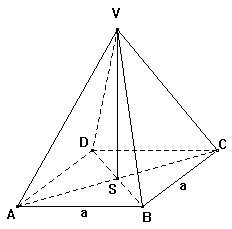 Na skici pobarvaj in označi pravokotni trikotnik.____/3a) Izračunaj višino, površino in prostornino stožca, če meri stranica stožca  in premer osnovne ploskve .  Rezultate izrazi s π.b) Kaj je osni presek tega stožca? _____________  ____________ . Izračunaj njegovo ploščino.      Podatki:           Skica:____/7